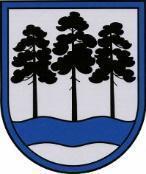 OGRES  NOVADA  PAŠVALDĪBAReģ.Nr.90000024455, Brīvības iela 33, Ogre, Ogres nov., LV-5001tālrunis 65071160, e-pasts: ogredome@ogresnovads.lv, www.ogresnovads.lv PAŠVALDĪBAS DOMES  SĒDES  PROTOKOLA IZRAKSTS79.Par Ogres novada pašvaldības iekšējo noteikumu Nr.6/2023 “Par Ogres novada pašvaldības izglītības iestāžu vadītāju mēneša darba algas likmes noteikšanu” apstiprināšanuMinistru kabineta 2016. gada 5. jūlija noteikumu Nr. 445 "Pedagogu darba samaksas noteikumi" 9. apakšpunkts nosaka pašvaldības pienākumu noteikt mēneša darba algas likmi pašvaldības izglītības iestāžu vadītājiem. Šis noteikumu punkts pašvaldībai paredz iespēju  saskaņā ar tā apstiprinātajiem kritērijiem, izvērtējot izglītības iestādes vadītāja darba intensitāti un personīgo ieguldījumu izglītības iestādes attīstībā, noteikt augstāku izglītības iestādes vadītāja mēneša darba algas likmi par šajos noteikumos noteikto zemāko izglītības iestādes vadītāja mēneša darba algas likmi.Līdzšinējā Ogres novada pašvaldības (turpmāk - pašvaldība) prakse bijusi apstiprināt kritērijus paaugstinātas mēneša darba algas likmes noteikšanai un noteikt izglītības iestāžu vadītāju mēneša darba algas likmi katra gada septembrī ar pašvaldības domes lēmumu. Šāda prakse atbilst normatīvo aktu prasībām, bet liedz prognozēt izglītības iestāžu vadītāju mēneša darba algas likmi.Lai izglītības iestāžu vadītāju mēneša darba algas likme būtu prognozējama un mēneša darba algas likmes noteikšanā tiktu ievērots arī izglītības iestādes vadītāja personīgais ieguldījums izglītības iestādes attīstībā, izstrādāts pašvaldības iekšējo noteikumu “Par Ogres novada pašvaldības izglītības iestāžu vadītāju mēneša darba algas likmes noteikšanu” (turpmāk - noteikumi) projekts.Noteikumu projekts paredz, ka izglītības iestāžu vadītāju mēneša darba algas likme tiek aprēķināta, reizinot mēneša darba algas likmes pamata daļu ar darba intensitātes koeficientu un personīgā ieguldījuma izglītības iestādes attīstībā koeficientu.Darba intensitātes koeficienta aprēķina metodika izvērsta noteikumu 2. pielikumā. Personīgā ieguldījuma izglītības iestādes attīstībā koeficientu aprēķina, ņemot vērā pašvaldības 2022. gada 25. augusta iekšējo noteikumu Nr. 73/2022 “Kārtība, kādā Ogres novada pašvaldība novērtē izglītības iestāžu vadītāju profesionālo darbību” piemērošanas rezultātā noteiktos izglītības iestāžu vadītāju profesionālās darbības novērtēšanas kvalitātes līmeņus.Noteikumus plānots piemērot no 2023. gada 1. septembra, lai izglītības iestāžu vadītāju mēneša darba algas likmes noteikšanā tiktu ņemti vērā izglītības iestāžu vadītāju profesionālās darbības novērtēšanas kvalitātes līmeņi.Pamatojoties uz Ministru kabineta 2016. gada 5. jūlija noteikumu Nr. 445 "Pedagogu darba samaksas noteikumi" 9. punktu un Pašvaldību likuma 10. panta pirmās daļas 21. punktu,balsojot: ar 18 balsīm "Par" (Andris Krauja, Artūrs Mangulis, Atvars Lakstīgala, Dace Kļaviņa, Dace Māliņa, Dace Veiliņa, Daiga Brante, Dainis Širovs, Egils Helmanis, Ilmārs Zemnieks, Indulis Trapiņš, Jānis Iklāvs, Jānis Kaijaks, Jānis Siliņš, Kaspars Bramanis, Pāvels Kotāns, Raivis Ūzuls, Rūdolfs Kudļa), "Pret" – nav, "Atturas" – nav,Dzirkstīte Žindiga balsojumā nepiedalās, ievērojot likumā “Par interešu konflikta novēršanu valsts amatpersonu darbībā” paredzētos lēmumu pieņemšanas ierobežojumus,Ogres novada pašvaldības dome NOLEMJ:Apstiprināt Ogres novada pašvaldības iekšējos noteikumus Nr.6/2023 “Par Ogres novada pašvaldības izglītības iestāžu vadītāju mēneša darba algas likmes noteikšanu”  (pielikumā).Kontroli par lēmuma izpildi uzdot Ogres novada pašvaldības izpilddirektoram.(Sēdes vadītāja,domes priekšsēdētāja E.Helmaņa paraksts)Ogrē, Brīvības ielā 33Nr.32023. gada 30. martā